Luis González Trío presenta Live at Sunset, su cuarto disco, después de una temporada como grupo residente en el Sunset Jazz Club de Girona, donde semanalmente han estrenado nuevas composiciones.El disco, grabado en directo en el club gerundense los días 14 y 15 de Junio de 2013, está compuesto por 10 temas del propio pianista, donde encontramos una recopilación de su trayectoria y vemos cómo se va definiendo el estilo del trío que se encuentra entre la composición, la improvisación y las tendencias del jazz contemporáneo.
Live at Sunset es el cuarto disco de un trío emergente en la escena jazzística catalana que se va consolidando como un grupo muy activo y creativo que ha recibido muy buena crítica por parte de público y medios. Recientemente el trío ha grabado con el cantante Cris Joanico un disco de villancicos Jazz con colaboraciones de la talla de Nuria Feliu, El Cor Jove de l'Orfeó Català o el Cor Vivaldi .  LUIS GONZÁLEZ TRIO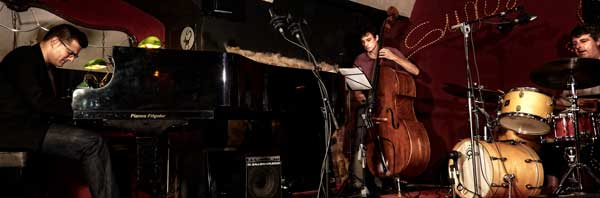 Luis González, piano y composiciones
Joan Solà-Morales, contrabajo
César Martínez, bateriaPara conocer más a Luis González Trio…www.luisgonzaleztrio.bandcamp.comwww.luisgonzalezsextet.bandcamp.comwww.rocioromerograuluisgonzalezquartet.bandcamp.com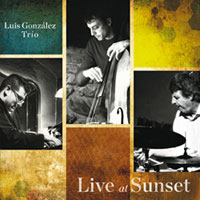 Luis González Trio
Live at Sunset

01- Cinc raons02- Educando a Lolita03- El hueso04- Here I am05- Sunset06- Amanecer07- Remembering Satie08- S’Agaró09- Brisa10- Solo en casapromo@psm-music.comwww.psm-music.com/luisgonzaleztrioLuis González Pérez 
(+34) 651 690 727 
siulgp@hotmail.comPSM-31304-CD – 8435015514808 – PVP (aconsejado) cd físico 10 €
Distribuciones : discos físicos  www.discmedi.com discos digitales www.altafonte.comPSM-31304-CD – 8435015514808 – PVP (aconsejado) cd físico 10 €
Distribuciones : discos físicos  www.discmedi.com discos digitales www.altafonte.com